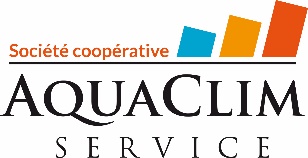 SOCIÉTÉ COOPERATIVE AQUACLIM SERVICECher client, la SCOP AQUACLIM SERVICE est heureux de vous avoir comme client, et nous sommes heureux de pouvoir vous faire bénéficier de cette offre.Possibilité de devenir ambassadeur et de remporter 200€. Nous restons à votre disposition pour toutes questions éventuelles.Ronan OlivinScop Aquaclim serviceResponsables des ventes